КИЇВСЬКИЙ   УНІВЕРСИТЕТ 
ІМЕНІ  БОРИСА    ГРІНЧЕНКА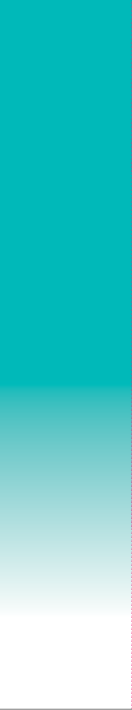 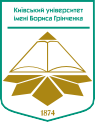 Історико- філософський факультетНАЦІОНАЛЬНА  АКАДЕМІЯ  НАУК   УКРАЇНИІНСТИТУТ   ФІЛОСОФІЇ ІМЕНІ    Г.С. СКОВОРОДИГО  «МАЙСТЕРНЯ   АКАДЕМІЧНОГО РЕЛІГІЄЗНАВСТВА»КИЇВСЬКІФІЛОСОФСЬКІ  СТУД І Ï – 2022ПРОГРАМАV   ВСЕУКРАЇНСЬКОЇ НАУКОВОЇ КОНФЕРЕНЦІЇ 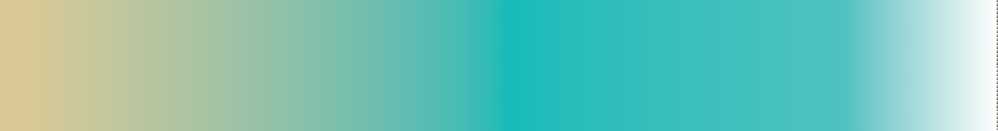 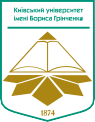 20  травня  2022  року	м. КиївОРГКОМІТЕТ КОНФЕРЕНЦІЇАлександрова Олена, декан Історико-філософського факультету Київського університету імені Бориса Грінченка, доктор філософських наук, професорДодонов Роман, завідувач кафедри філософії Історико-філософського факультету Київського університету імені Бориса Грінченка, доктор філософських наук, професорГорбань Олександр, професор кафедри філософії Історико- філософського факультету Київського університету імені Бориса Грінченка, доктор філософських наук, професорКовальчук Наталія, професор кафедри філософії Історико-філософського факультету Київського університету імені Бориса Грінченка, доктор філософських наук, професорКолінько Марина, доцент кафедри філософії Історико-філософського факультету Київського університету імені Бориса Грінченка, доктор філософських наук, доцентКупрій Тетяна, доцент кафедри філософії Історико-філософського факультету Київського університету імені Бориса Грінченка, кандидат історичних наук, доцентЛомачинська Ірина, професор кафедри філософії Історико- філософського факультету Київського університету імені Бориса Грінченка, доктор філософських наук, професорМартич Руслана, доцент кафедри філософії Історико-філософського факультету Київського університету імені Бориса Грінченка, кандидат філософських наук, доцентПасько Ярослав, професор кафедри філософії Історико-філософського факультету Київського університету імені Бориса Грінченка, доктор філософських наук, професорПояркова Тетяна, завідувач кафедри політології Історико-філософського факультету Київського університету імені Бориса Грінченка, доктор політичних наук, доцентФилипович Людмила, завідувач відділу історії релігії та практичного релігієзнавства Інституту філософії імені Г.С. Сковороди НАН України, доктор філософських наук, професорПОРЯДОК РОБОТИ КОНФЕРЕНЦІЇ20 травня 2022 рокуПОРЯДОК  РОБОТИ  НАУКОВОЇ  КОНФЕРЕНЦІЇ«КИЇВСЬКІ ФІЛОСОФСЬКІ СТУДІЇ – 2022»20 травня 2022 рокуВІДКРИТТЯ КОНФЕРЕНЦІЇ10.00–10.15П Р И В І Т А Н Н ЯОгнев’юк Віктор Олександрович, доктор філософських наук, професор, академік Національної академії педагогічних наук України, ректор Київського університету імені Бориса ГрінченкаАлександрова Олена Станіславівна, доктор філософських наук, професор, декан Історико-філософського факультету Київського університету імені Бориса Грінченка Додонов Роман Олександрович, доктор філософських наук, професор, завідувач кафедри філософії Історико-філософського факультету Київського університету імені Бориса ГрінченкаРОБОТА ПЛЕНАРНИХ СЕСІЙ КОНФЕРЕНЦІЇEnglish panel10.15–11.30	Moderator: Yaroslav Pasko, Doctor of Philosophy, Professor, Professor of the Department of Philosophy, Borys Grinchenko Kyiv UniversityAFFECTIVE POLITICS: ON VIOLENCE AND EMOTIONS Constantino Pereira Martins. NOVA University of Lisbon / IEF- Coimbra University (Portugal).‘OTHERING’: A NECESSARY BUT DANGEROUS SOCIAL PROCESSEileen Barker, Professsor Emeritus, BSc(Soc) Hons 1stl PhD; DPhil.hc. London School of Economics / INFORM (United Kingdom).RELEVANCE OF THE PHENOMENOLOGY OF RELIGION FOR STUDY OF RELIGIOUS RADICALISATIONAnita Stasulane. Dr. Theol. Prof. Institute of Humanities and Social Sciences, Daugavpils University (Latvia).PHENOMENOLOGICAL APPROACH TO TERRORISM AND TERROR: PROBLEMS AND PROSPECTSMāris Kūlis, Dr. phil. / PhD, Senior researcher, Institute of Philosophy and Sociology, University of Latvia (Latvia).RELIGIOUS ATTITUDES OF UNIVERSITY YOUTHEwa Stachowska, PhD in Sociology, senior lector, Vice-Director of the Institute of Social Prevention and Resocialisation at the University of Warsaw (Poland).THE MANY-SIDED HUMANISM OF LATVIAN AND BRASILIAN JESUIT PHILOSOPHER STAŅISLAVS LADUSĀNSMāra Kiope, Leading researcher, Institute of Philosophy and Sociolog, Latvia University; Professor, Riga Higher Institute of Religious Science, Lateran Pontifical University (Latvia).BRAZIL AND UKRAINE: THE TRAGEDY OF DEVELOPMENT AND THE PERSPECTIVES OF THE POETICS OF THE TRAGICDiogo Mondini Pereira. PhD Student. Faculty of Architecture and Urbanism. University of São Paolo (Brazil).Україномовна панель11.30–13.00Модератор: Роман Олександрович Додонов, доктор філософських наук, професор, завідувач кафедри філософії Історико-філософського факультету Київського університету імені Бориса Грінченка МІСТО ЯК СУЧАСНА ФОРТЕЦЯ ПІД ЧАС ВІЙНИМаксим Анатолійович Лепський, доктор філософських наук, професор, професор кафедри соціології Запорізького національного університетуСТОЛИЦЯ І ВІЙНАРоман Олександрович Додонов, доктор філософських наук, професор, завідувач кафедри філософії Історико-філософського факультету Київського університету імені Бориса Грінченка ФРАКТАЛЬНІ РОЗМІРНОСТИ ЗАХІДНОУКРАЇНСЬКОЇ ЕТНОПОЛІТИЧНОЇ СФЕРИІван Сергійович Монолатій, доктор політичних наук, професор, Прикарпатського національного університету імені Василя Стефаника, академік Академії наук вищої школи УкраїниФІЛОСОФСЬКО-ПСИХОЛОГІЧНІ ПОГЛЯДИ М. ГАЙДЕҐҐЕРА В АСПЕКТІ САМОРЕАЛІЗАЦІЇ ОСОБИСТОСТІ В ПОРІВНЯННІ З РЕЛІГІЙНО-ФІЛОСОФСЬКОЮ ДУМКОЮ СХОДУ Віталій Олексійович Матвєєв, доктор філософських наук, доцент, доцент кафедри практичної психології Київського університету імені Бориса Грінченка, віце-президент Міжнародної Академії культури безпеки, екології та здоров’яСАМОТНІСТЬ ЯК ДУХОВНИЙ, СОЦІАЛЬНИЙ ТА КУЛЬТУРНИЙ ФЕНОМЕН В УМОВАХ «ПОЗА МЕЖАМИ МОЖЛИВОГО»Надія Вікторівна Котвицька, студентка IІ курсу спеціальності «Початкова освіта» Педагогічного Інституту Київського університету імені Бориса ГрінченкаПЕРЕРВА НА ОБІДРОБОТА СЕКЦІЙ КОНФЕРЕНЦІЇ14.00–17.30Секція I. Метафізика міста. Києвознавство.Модератори: Роман Олександрович Додонов, доктор філософських наук, професор, завідувач кафедри філософії Історико-філософського факультету Київського університету імені Бориса Грінченка Марина Вадимівна Колінько, доктор філософських наук, доцент, доцент кафедри філософії Історико-філософського факультету Київського університету імені Бориса ГрінченкаКсенія Леонідівна Гуржи, кандидат філософських наук, науковий співробітник ГО «Український культурологічний центр»«МІСТО, З ЯКОГО ПОЧАЛАСЯ ВІЙНА»Катерина Горбенко, кандидат філософських наук, доцент кафедри загальноосвітньої підготовки Східноукраїнського національного університету імені Володимира ДаляСАКРАЛІЗАЦІЯ МІСЬКОГО ПРОСТОРУ Ксенія Гуржи, кандидат філософських наук, науковий співробітник ГО «Український культурологічний центр»ФЕМІНІЗМ ЯК ЦІННІСНА АЛЬТЕРНАТИВА КЛІЄНТЕЛІЗМУ В ПОСТКОЛОНІАЛЬНОМУ МІСТІІрина Зайцева, аспірантка кафедри філософії Історико-філософського факультету Київського університету імені Бориса ГрінченкаТРАНСФОРМАЦІЯ МІСТА: ВІД МІСТА-ДЕРЖАВИ ДО МІСТА-ДЕРЖАВИНаталія Крохмаль, кандидат філософських наук, доцент, професор кафедри управління, інформаційно-аналітичної діяльності та євроінтеграції Національного педагогічного університету імені М.П. Драгоманова«ВІЗУАЛЬНИЙ ПОВОРОТ» У ДОСЛІДЖЕННЯХ МІСТАОлександр Горбань, доктор філософських наук, професор, професор кафедри філософії Історико-філософського факультету Київський університет імені Бориса ГрінченкаАнтон Нестеровський, аспірант кафедри філософії Історико-філософського факультету Київський університет імені Бориса ГрінченкаМІСТО ЯК СОЦІАЛЬНИЙ ІНСТИТУТ ТА ЖИТТЄВИЙ СВІТАрсеній Сиротченко, студент IV курсу спеціальності «Філософія» Історико-філософського факультету Київського університету імені Бориса ГрінченкаСекція II. Історико-філософська класика:
рецепції та інтерпретаціїМодератори: Віталій Васильович Лях, доктор філософських наук, професор, завідувач відділу історії зарубіжної філософії Інституту філософії імені Г.С. Сковороди НАН УкраїниЮрій Васильович Омельченко, кандидат філософських наук, доцент кафедри філософії Історико-філософського факультету Київського університету імені Бориса Грінченка Марія Олександрівна Малецька, викладачка кафедри філософії Історико-філософського факультету Київського університету імені Бориса Грінченка, аспірантка ПРАКТИЧНА (МОРАЛЬНА) ФІЛОСОФІЯ: ВИТОКИ І ТРАНСФОРМАЦІЯКостянтин Вергелес, доктор філософських наук, професор, професор кафедри філософії та суспільних наук Вінницького національного медичного університету імені М.І. ПироговаПавло Куліш, кандидат філософських наук, доцент, доцент кафедри філософії та суспільних наук Вінницького національного медичного університету імені М.І. ПироговаТетяна Школьнікова, кандидат історичних наук, доцент, доцент кафедри філософії та суспільних наук Вінницького національного медичного університету імені М.І. ПироговаФЕНОМЕН ВІЙНИ ТА МИРУ В ПРОСТОРІ ІСТОРІЇ ФІЛОСОФСЬКОЇ ДУМКИАліна Голота, студентка IV курсу спеціальності «Хореографія» Інституту мистецтв Київського університету імені Бориса ГрінченкаЕКЗИСТЕНЦІАЛІЗМ ЯК ВТІЛЕННЯ ВИЩОЇ ВІРИ В ЛЮДИНУ: Ж.П. САРТРАндрії Давиденко, студент IІІ курсу спеціальності «Філософія» Історико-філософського факультету Київського університету імені Бориса ГрінченкаГЕНДЕРНИЙ АСПЕКТ РОЗУМІННЯ СВОБОДИ: «ДРУГА СТАТЬ» С. ДЕ БОВУАРВероніка Жилкіна, студентка IІІ курсу спеціальності «Міжнародна журналістика» Інституту журналістики Київського університету імені Бориса ГрінченкаПРОБЛЕМА ЗНАКІВ В СЕМІОТИЦІВалерія Завадська, студентка IV курсу спеціальності «Філософія» Історико-філософського факультету Київського університету імені Бориса ГрінченкаФІЛОСОФСЬКІ СМИСЛИ РИМСЬКОГО СУСПІЛЬСТВА: ЦІННОСТІ, АКЦЕНТИ, АНАЛОГІЇДанило Кондратюк, студент IІІ курсу спеціальності «Філософія» Історико-філософського факультету Київського університету імені Бориса ГрінченкаРОЛЬ РАЦІОНАЛІЗМУ НОВОГО ЧАСУ У ФОРМУВАННІ НОВИХ ФОРМ РАЦІОНАЛЬНОСТІАнастасія Кузьміна, студентка IV курсу спеціальності «Філософія» Історико-філософського факультету Київського університету імені Бориса Грінченказміна ставлення до жінки в Українському суспільстві: історико-філософськіЙ нарисОлег Масюк, доктор філософських наук, доцент, професор кафедри соціальної філософії та управління Запорізького національного університетуКАЯТТЯ ЯК ЦІННІСТЬ У ФІЛОСОФСЬКОМУ КОНТЕКСТІ ПОБУДОВИ ПОВОЄННОГО НІМЕЦЬКОГО СУСПІЛЬСТВАЛюдмила Овсянкіна, кандидат філософських наук, доцент, доцент кафедри філософії Історико-філософського факультету Київського університету імені Бориса ГрінченкаТетяна Купрій, кандидат історичних наук, доцент, доцент кафедри філософії Історико-філософського факультету Київського університету імені Бориса ГрінченкаЕКЗИСТЕНЦІАЛЬНА ПРОБЛЕМАТИКА В КОНТЕКСТІ ТВОРЧОЇ СПАДЩИНИ КАМЮ І САРТРАМарина Пашанова, студентка ІI курсу спеціальності «Філософія» Історико-філософського факультету Київського університету імені Бориса ГрінченкаРЕЛІГІЯ І МЕТАФІЗИКА В ІНТЕГРАЛЬНОМУ ТРАДИЦІОНАЛІЗМІ РЕНЕ ГЕНОНАДмитро Пелагін, студент IІ курсу спеціальності «Філософія» Історико-філософського факультету Київського університету імені Бориса ГрінченкаСекція ІІI. Аналітика соціальних процесівМодератори: Олена Станіславівна Александрова, доктор філософських наук, професор, декан Історико-філософського факультету Київського університету імені Бориса Грінченка Ярослав Ігорович Пасько, доктор філософських наук, професор, професор кафедри філософії Історико-філософського факультету Київського університету імені Бориса ГрінченкаВолодимир Борисович Фадєєв, кандидат філософських наук, завідувач відділу філософських проблем етносу та нації Інституту філософії імені Г.С. Сковороди НАН УкраїниОСОБЛИВОСТІ РОЗВИТКУ СУСПІЛЬСТВА ЗНАНЬ НА ПОЧАТКУ ХХІ СТОЛІТТЯАнь ЧеньСі, аспірант кафедри управління, інформаційно-аналітичної діяльності та євроінтеграції Національного педагогічного університету імені М.П. ДрагомановаРОЗВИТОК ФІЛОСОФСЬКИХ ЗАСАД ІНФОРМАЦІЙНОЇ СВІДОМОСТІ ЯК ВИКЛИК СУЧАСНОСТІТарас Бутченко, доктор філософських наук, доцент, завідувач кафедри соціальної філософії та управління Запорізького національного університетуРефлексія молоддю кінЦЕВОСТІ життя (за результатами соціологічного дослідження)Олександра Голованова, студентка IV курсу спеціальності «Філософія» Історико-філософського факультету Київського університету імені Бориса ГрінченкаАСТРОСОЦІОЛОГІЯ ЯК НАПРЯМОК ГУМАНІТАРНИХ ДОСЛІДЖЕНЬ КОСМОСУ Альона Деркач, студентка IV курсу спеціальності «Філософія» Історико-філософського факультету Київського університету імені Бориса Грінченка СОЦІАЛЬНІ І ТЕХНІЧНІ ЧИННИКИ ФОРМУВАННЯ ІНФОРМАЦІЙНОГО ПРОСТОРУКирило Дзігора, аспірант кафедри філософії Історико-філософського факультету Київського університету імені Бориса Грінченка ПОСМОДЕРНІСТСЬКІ ІНТЕРПРЕТАЦІЇ СУЧАСНИХ ВІЙНВіра Додонова, доктор філософських наук, професор, професор кафедри філософії та міжнародних комунікацій Національного університету біотехнологій і природокористування УкраїниВЗАЄМОЗВ’ЯЗОК ОПТИМІЗМУ І ПЕСИМІЗМУ В СОЦІАЛЬНІЙ ДІАГНОСТИЦІДар’я Завадська, студентка IІІ курсу спеціальності «Філософія» Історико-філософського факультету Київського університету імені Бориса ГрінченкаГЕНДЕРНІ МЕТАМОРФОЗИ ФРОНТИРНОГО ПРОСТОРУ: АМЕРИКАНСЬКИЙ ДОСВІДМарина Колінько, доктор філософських наук, доцент, доцент кафедри філософії Історико-філософського факультету Київського університету імені Бориса ГрінченкаСОЦІАЛЬНІ ІНСТИТУТИ ЯК ПРЕДМЕТ ФІЛОСОФСЬКОГО ДОСЛІДЖЕННЯВікторія Лапченко, студентка IІІ курсу спеціальності «Філософія» Історико-філософського факультету Київського університету імені Бориса ГрінченкаРОЛЬ МЕДІА В ІНФОРМАЦІЙНИХ ВІЙНАХ СУЧАСНОСТІБогдан Ломачинський, аспірант Національної бібліотеки імені В.І. Вернадського VIDEOGAME PHENOMENON AS THE ETHICAL DETERMINANT IN CONTEMPORARY SOCIETYMaria Maletska, Master of Pholosophy, PhD student, Borys Grinchenko Kyiv UniversityПСИХОЛОГІЧНИЙ ПОРТРЕТ ЛІДЕРА ОЧИМА УКРАЇНЦІВ (ЗА РЕЗУЛЬТАТАМИ СОЦІОЛОГІЧНОГО ОПИТУВАННЯ)Вікторія Мельниченко, студентка IV курсу спеціальності «Філософія» Історико-філософського факультету Київського університету імені Бориса ГрінченкаКЛЮЧОВІ ОЗНАКИ ДЕЗІНТЕГРАЦІЇ СОЦІАЛЬНОЇ СИСТЕМИСергій Мирошниченко, старший викладач кафедри управління, інформаційно-аналітичної діяльності та євроінтеграції Національного педагогічного університету імені М.П. Драгоманова ТРАНСФОРМАЦІЙНІ СУСПІЛЬСТВА СУЧАСНОСТІ 
В КОНТЕКСТІ РИЗИКІВ ПОШИРЕННЯ ПРЕКАРНИХ ПРАКТИКІван Олійник, аспірант кафедри філософії Історико-філософського факультету Київського університету імені Бориса ГрінченкаНАСИЛЛЯ В ІСТОРІЇ: ФІЛОСОФСЬКО-ІСТОРИЧНИЙ ПІДХІДЮрій Омельченко, кандидат філософських наук, доцент кафедри філософії Історико-філософського факультету Київського університету імені Бориса Грінченка«ЕФЕКТ ЗІМБАРДО» ТА ІНФОРМАЦІЙНА ВІЙНАГалина Тимофєєва, молодший науковий співробітник бібліотеки Київського університету імені Бориса ГрінченкаСекція IV. Актуальні проблеми етики, естетики та філософії культуриМодератори: Наталія Дмитрівна Ковальчук, доктор філософських наук, професор, професор кафедри філософії Історико-філософського факультету Київського університету імені Бориса ГрінченкаСвітлана Анатоліївна Хрипко, кандидат філософських наук, доцент, доцент кафедри філософії Історико-філософського факультету Київського університету імені Бориса ГрінченкаЛюдмила Анатоліївна Овсянкіна, кандидат філософських наук, доцент, доцент кафедри філософії Історико-філософського факультету Київського університету імені Бориса ГрінченкаТРИКСТЕР ЯК КУЛЬТУРОЛОГІЧНИЙ ТИП: ІСТОРИКО-МІФОЛОГІЧНИЙ АНАЛІЗІлля Беседа, студент IІІ курсу спеціальності «Філософія» Історико-філософського факультету Київського університету імені Бориса ГрінченкаДУХОВНА КРИЗА ЛЮДИНИ В ЕПОХУ ГЛОБАЛІЗАЦІЇАртем Говоруха, студент IІІ курсу спеціальності «Філософія» Історико-філософського факультету Київського університету імені Бориса ГрінченкаКІНО ЯК АКОМПАНЕМЕНТ У ФІЛОСОФСЬКІ ЗНАННЯКарина Гончарова, студентка IІ курсу спеціальності «Філософія» Історико-філософського факультету Київського університету імені Бориса ГрінченкаКАТЕГОРІЇ ПРЕКРАСНЕ/ПОТВОРНЕ В ІСТОРИКО ФІЛОСОФСЬКІЙ РЕТРОСПЕКТИВІКарина Гук, студентка IІ курсу спеціальності «Філософія» Історико-філософського факультету Київського університету імені Бориса ГрінченкаЕВТАНАЗІЯ В КОНТЕКСТІ ЕТИКО-ФІЛОСОФСЬКИХ ДИСКУСІЙАнастасія Дупеха, студентка IІІ курсу спеціальності «Філософія» Історико-філософського факультету Київського університету імені Бориса ГрінченкаТЕМА ЖІНКИ І ВІЙНИ В ТВОРАХ СВІТОВОЇ ЛІТЕРАТУРИ: ЦІННІСНО-ЕТИЧНИЙ ВИМІР ОСМИСЛЕННЯКрістіна Довга, студентка ІV курсу спеціальності «Спеціальна освіта» Інституту людини Київського університету імені Бориса ГрінченкаУКРАЇНСЬКИЙ МЕНТАЛІТЕТ В СОЦІОКУЛЬТУРНОМУ ВИМІРІВіктор Захаренко, студент IV курсу спеціальності «Філософія» Історико-філософського факультету Київського університету імені Бориса ГрінченкаФЕНОМЕН ПІДНЕСЕНОГО В ПРОСТОРІ ЕСТЕТИЧНОГО ЗНАННЯОльга Король, студентка IІ курсу спеціальності «Філософія» Історико-філософського факультету Київського університету імені Бориса ГрінченкаКУЛЬТУРА І МИСТЕЦТВО В РОЗУМІННІ ПСИХОАНАЛІЗУ З. ФРОЙДА І К.-Г. ЮНГА.Анна Недашківська, студентка IІ курсу спеціальності «Філософія» Історико-філософського факультету Київського університету імені Бориса ГрінченкаЦІННІСТЬ ЛЮДСЬКОГО ЖИТТЯ В УМОВАХ ВІЙНИ ЯК ВТІЛЕННЯ ФІЛОСОФІЇ ЕКЗИСТЕНЦІАЛІЗМУДар’я Россінська, студентка IІІ курсу спеціальності «Філософія» Історико-філософського факультету Київського університету імені Бориса ГрінченкаФІЛОСОФІЯ МУЗИЧНОЇ МЕТАФОРИ В УКРАЇНСЬКІЙ ЛІТЕРАТУРІМар'яна Староста, Лариса Василишин, викладачі Львівської української гуманітарної гімназії ім. О. Степанів з поглибленим вивченням українознавства та англійської мовиЕТИКО-ПСИХОЛОГІЧНІ ЧИННИКИ АГРЕСІЇ УКРАЇНЦІВ В УМОВАХ ВІЙНИОлеся Столярчук, доктор психологічних наук, доцент, доцент кафедри психології особистості та соціальних практик Інституту людини Київського університету імені Бориса ГрінченкаПІДҐРУНТЯ КУЛЬТУРНОЇ, політичної та правової
диференціації та ідентифікації УкраїниЛідія Тиміш, кандидат історичних наук, доцент кафедри правознавства, соціології та політології Дрогобицького державного педагогічного університету імені Івана ФранкаМистецтво під час війни: досвід україниГеоргій Филипович, кандидат філософських наук, координатор інтернет-проектів Української асоціації релігієзнавцівСАМОТНІСТЬ ЯК ДУХОВНИЙ, СОЦІАЛЬНИЙ ТА КУЛЬТУРНИЙ ФЕНОМЕН В УМОВАХ «ПОЗА МЕЖАМИ МОЖЛИВОГО»Світлана Хрипко, кандидат філософських наук, доцент, доцент кафедри філософії Історико-філософського факультету Київського університету імені Бориса ГрінченкаНадія Котвицька, студентка IІ курсу спеціальності «Початкова освіта» Педагогічного Інституту Київського університету імені Бориса ГрінченкаСекція V. Аналітика релігійних процесівМодератори: Людмила Олександрівна Филипович, доктор філософських наук, професор, завідувач відділу історії релігії та практичного релігієзнавства Інституту філософії імені Г.С. Сковороди НАН України Ірина Миколаївна Ломачинська, доктор філософських наук, професор, професор кафедри філософії Історико-філософського факультету Київського університету імені Бориса ГрінченкаРуслан Халікович Халіков, кандидат філософських наук, член правління ГО «Майстерні академічного релігієзнавства» ТРАНСФОРМАЦІЯ СТАВЛЕННЯ УКРАЇНЦІВ ДО УКРАЇНСЬКОЇ ПРАВОСЛАВНОЇ ЦЕРКВИ МОСКОВСЬКОГО ПАТРІАРХАТУ НА ТЛІ ВІЙНИ РОСІЇ ПРОТИ УКРАЇНИМаксим Водарчук, студент І курсу факультету ветеринарної медицини Національного університету біотехнологій  і природокористування УкраїниВіра Додонова, доктор філософських наук, професор, професор кафедри філософії та міжнародних комунікацій Національного університету біотехнологій і природокористування УкраїниПРИНЦИПИ ЕФЕКТИВНОГО МЕНЕДЖМЕНТУ У БІБЛІЙНИХ КАНОНАХДмитро Гончаренко, кандидат філософських наук, незалежний дослідникКУЛЬТУРНО-ОСВІТНЯ ДІЯЛЬНІСТЬ ЦЕРКВИ В УКРАЇНІ
(КІНЕЦЬ XVI – ПЕРША ПОЛОВИНА XIX ст.)Євген Дейнега, аспірант кафедри філософії Історико-філософського факультету Київського університету імені Бориса ГрінченкаРЕЛІГІЙНО-ЕСТЕТИЧНІ КАТЕГОРІЇ ДЗЕН-БУДДИЗМУ: «ЮГЕН», «ВАБІ» ТА «САБІ», «НАРЕ»Олександр Донець, магістрант спеціальності «Філософія» Історико-філософського факультету Київського університету імені Бориса ГрінченкаСТАВЛЕННЯ ДО ВІЙНИ СУЧАСНИХ ҐАУДІЯ-ВАЙШНАВІВ З ПОГЛЯДУ ТЕОЛОГІЇ ВАЙШНАВІЗМУМиколай Карпіцький, доктор філософських наук, доцент, доцент кафедри загальноосвітньої підготовки Луганського національного агарного університетуСИНТЕЗ ФІЛОСОФІЇ ТА РЕЛІГІЇ В «ФІЛОСОФСЬКІЙ ВІРІ» К. ЯСПЕРСАЄгор Курганов, магістрант спеціальності «Філософія» Історико-філософського факультету Київського університету імені Бориса ГрінченкаРЕЛІГІЙНЕ ПИТАННЯ В УКРАЇНІ В ПЕРШІЙ ПОЛОВИНІ ХІХ СТ.Андрій Лебідь, доктор філософських наук, професор, професор кафедри психології, політології та соціокультурних технологій Сумського державного університетуАліса Мельник, студентка IV курсу спеціальності «Менеджмент соціокультурної діяльності» Сумського державного університетуДУХОВНА МІСІЯ ВІЙСЬКОВОГО КАПЕЛАНСТВА В УКРАЇНІІрина Ломачинська, доктор філософських наук, професор, професор кафедри філософії Історико-філософського факультету Київського університету імені Бориса ГрінченкаТРАНСФОРМАЦІЇ В УКРАЇНСЬКІЙ ГРЕКО-КАТОЛИЦЬКІЙ ЦЕРКВІ У ПЕРІОД ВІЙНИ (ЗА 2014-2022 РОКИ)Ольга Недавня, старший науковий співробітник Інституту філософії імені Г.С. Сковороди НАН УкраїниПОЛІТИЗАЦІЯ ЯК ІНСТРУМЕНТ УТВЕРДЖЕННЯ РЕЛІГІЙ У СВІТІ ХХІ СТОЛІТТЯПавло Павленко, доктор філософських наук, провідний науковий співробітник відділення релігієзнавства Інституту філософії імені Г.С. Сковороди НАН України.ПСИХОЛОГО-РЕАБІЛІТАЦІЙНА ДОПОМОГА ХРИСТИЯНСЬКИХ КОНФЕСІЙ В УМОВАХ РОСІЙСЬКО-УКРАЇНСЬКОЇ ВІЙНИВіктор Ужва, аспірант кафедри філософії Історико-філософського факультету Київського університету імені Бориса Грінченка СОЦІАЛЬНЕ СЛУЖІННЯ ЦЕРКОВ І РЕЛІГІЙНИХ ОРГАНІЗАЦІЙ В УМОВАХ ВІЙНИ РФ В УКРАЇНІВіта Титаренко, доктор філософських наук, професор, професор кафедри філософії Історико-філософського факультету Київського університету імені Бориса Грінченка Людмила Филипович, доктор філософських наук, професор, завідувач відділу історії релігії та практичного релігієзнавства Інституту філософії імені Г.С. Сковороди НАН УкраїниФОРМУВАННЯ ЕСХАТОЛОГІЧНОЇ РЕАЛЬНОСТІ 
В СУЧАСНОМУ МЕДІАПРОСТОРІАндрій Фесенко, кандидат історичних наук, доцент, доцент кафедри філософії ДВНЗ «Донецький національний технічний університет»Армен Михайловський, аспірант кафедри соціальної філософії та управління Запорізького національного університетуАНАЛІЗ БУТТЯ ЄВАНГЕЛЬСЬКИХ ТЕЧІЙ НА ТЕРИТОРІЇ УКРАЇНИВладислав Харченко, аспірант кафедри філософії Історико-філософського факультету Київського університету імені Бориса Грінченка Секція VI. Філософія освіти та 
сучасний освітологічний дискурсМодератори: Олександр Володимирович Горбань, доктор філософських наук, професор, професор кафедри філософії Історико-філософського факультету Київського університету імені Бориса Грінченка Тетяна Георгіївна Купрій, кандидат історичних наук, доцент, доцент кафедри філософії Історико-філософського факультету Київського університету імені Бориса ГрінченкаРуслана Василівна Мартич, кандидат філософських наук, доцент, доцент кафедри філософії Історико-філософського факультету Київського університету імені Бориса ГрінченкаФОРМУВАННЯ МОТИВАЦІЙНОЇ МОДЕЛІ ВІДВІДУВАННЯ ЗАНЯТЬ СТУДЕНТАМИ ЗАКЛАДІВ ВИЩОЇ ОСВІТИ (ЗА РЕЗУЛЬТАТАМИ ЕМПІРИЧНОГО ДОСЛІДЖЕННЯ)Карина Вінник, студентка IІ курсу спеціальності «Філософія» Історико-філософського факультету Київського університету імені Бориса ГрінченкаПроблемні питання якості вищої освітиОлександр Горбань, доктор філософських наук, професор, професор кафедри філософії Історико-філософського факультету Київського університету імені Бориса ГрінченкаФОРМУВАННЯ ЕТИКО-ЕСТЕТИЧНОЇ КУЛЬТУРИ ЯК ЗАСІБ РОЗВИТКУ ОСОБИСТІСНИХ КОМПЕТЕНЦІЙОлена Лобанчук, кандидат педагогічних наук, доцент, доцент кафедри етики та естетики Національного педагогічного університету імені М.П. Драгомановаосвітній потенціал релігійного вчення про «Живе»Руслана Мартич, кандидат філософських наук, доцент, доцент кафедри філософії Історико-філософського факультету Київського університету імені Бориса ГрінченкаАНІМАЦІЯ ГРОМАДСЬКОЇ УЧАСТІ ЯК ЕФЕКТИВНА ТЕХНОЛОГІЯ СОЦІОКУЛЬТУРНОЇ ДІЯЛЬНОСТІКаріна Москвіна, студентка IV курсу спеціальності «Менеджмент соціокультурної діяльності» Сумського державного університетуФІЛОСОФІЯ ОСВІТИ ПРОТЯГОМ ЖИТТЯОльга Рубан, кандидат філософських наук, викладач-методист, викладач суспільних дисциплін, Відокремленого структурного підрозділу Сумського фахового коледжу Сумського національного аграрного університетуЛЕГІТИМАЦІЯ ТЕХНОКРАТИЧНОГО СПОСОБУ МИСЛЕННЯ І СПОЖИВАЦЬКОГО ТИПУ ДІЯЛЬНОСТІ КРІЗЬ ПРИЗМУ ЗНЕЦІНЕННЯ ФІЛОСОФСЬКО-ГУМАНІТАРНОЇ СКЛАДОВОЇ ОСВІТИ У ЗВО УКРАЇНИНаталія Фіалко, кандидат філософських наук, старший викладач Національного університету фізичного виховання і спорту УкраїниСекція VІІ. Аналітика політичних процесівМодератори: Тетяна Костянтинівна Пояркова, доктор політичних наук, доцент, завідувачка кафедри політології Історико-філософського факультету Київського університету імені Бориса ГрінченкаІван Сергійович Монолатій, доктор політичних наук, професор, Прикарпатського національного університету імені Василя Стефаника, академік Академії наук вищої школи УкраїниГанна Андріївна Лавриненко, кандидат політичних наук, доцент кафедри політології Історико-філософського факультету Київського університету імені Бориса Грінченка ТЕХНОЛОГІЧНИЙ ВИМІР ПОЛІТИЧНОГО ІМІДЖМЕЙКІНГУАнастасія Бабаджанова, студентка IV курсу спеціальності «Політологія» Історико-філософського факультету Київського університету імені Бориса ГрінченкаВПЛИВ ПРОТЕСТІВ BLM-2020 НА РИТОРИКУ ПЕРЕДВИБОРЧИХ ПРОГРАМ КАНДИДАТІВ В ПРЕЗИДЕНТИ США І РЕЗУЛЬТАТИ ВИБОРІВ Анастасія Верясова, студентка IV курсу спеціальності «Політологія» Історико-філософського факультету Київського університету імені Бориса ГрінченкаВИЗНАЧЕННЯ ТА ОСНОВНІ СКЛАДОВІ ПОЛІТИЧНОЇ РЕКЛАМИТетяна Довженко, студентка IV курсу спеціальності «Політологія» Історико-філософського факультету Київського університету імені Бориса ГрінченкаПОЛІТИЧНЕ МАНІПУЛЮВАННЯ ЯК ТЕХНОЛОГІЯКатерина Зайченко, студентка IV курсу спеціальності «Політологія» Історико-філософського факультету Київського університету імені Бориса ГрінченкаПРО ПОХОДЖЕННЯ ПОНЯТТЯ «ГІБРИДНА ВІЙНА»Ілля Клименок, студент IV курсу спеціальності «Політологія» Історико-філософського факультету Київського університету імені Бориса ГрінченкаРОСІЙСЬКИЙ ЧИННИК У ДЕМОКРАТИЧНОМУ ШЛЯХУ УКРАЇНИАнфіса Колесникова, студентка IІ курсу спеціальності «Політологія» Історико-філософського факультету Київського університету імені Бориса ГрінченкаРОЛЬ ЗМІ В ПРОЦЕСІ ФОРМУВАННІ ПОЛІТИЧНОЇ КУЛЬТУРИАнастасія Коржова, студентка IV курсу спеціальності «Політологія» Історико-філософського факультету Київського університету імені Бориса ГрінченкаПРО ЗМІСТОВНІСТЬ СУЧАСНОЇ ПОЛІТИЧНОЇ ФІЛОСОФІЇКсенія Курносова, студентка І курсу факультету «Ветеринарна медицина» Національного університету біоресурсів і природокористування УкраїниДанило Додонов, кандидат політичних наук, старший науковий співробітник Національного педагогічного університету імені М.П. ДрагомановаFAILED STATE: ПИТАННЯ ВИПРАВДАНОСТІ ДИСКУСІЙ ЩОДО УКРАЇНИГанна Лавриненко, кандидат політичних наук, доцент кафедри політології Історико-філософського факультету Київського університету імені Бориса Грінченка ВНУТРІШНЬО ПЕРЕМІЩЕНІ ОСОБИ В УКРАЇНИ: ПРОБЛЕМИ ТА СКЛАДНОСТІ, ІНТЕГРАЦІЯ В ПОЛІТИЧНЕ ЖИТТЯ Владислав Лаврук, студент IV курсу спеціальності «Політологія» Історико-філософського факультету Київського університету імені Бориса ГрінченкаДослідження явища корупції в науковій думці США у ХХ століттіОлексій Лук’янов, кандидат історичних наук, доцент кафедри політичних наук і права, Київського національного університету будівництва і архітектуриІНФОРМАЦІЙНИЙ ФАКТОР ПОЛІТИЧНИХ КОНФЛІКТІВАріна Махоніна, студентка IV курсу спеціальності «Політологія» Історико-філософського факультету Київського університету імені Бориса ГрінченкаВПЛИВ СОЦІАЛЬНИХ МЕРЕЖ НА ПОЛІТИЧНЕ ЖИТТЯ СОЦІУМУТетяна Махортова, студентка IV курсу спеціальності «Політологія» Історико-філософського факультету Київського університету імені Бориса ГрінченкаШЛЯХИ РОЗПІЗНАВАННЯ І ПРОТИДІЇ МАНІПУЛЯТИВНИМ ТЕХНОЛОГІЯМ ПІД ЧАС ПРЕЗИДЕНТСЬКИХ ВИБОРЧИХ КАМПАНІЙ В УКРАЇНІІлля Миц, студент IV курсу спеціальності «Політологія» Історико-філософського факультету Київського університету імені Бориса ГрінченкаОХЛОКРАТІЯ VS «ЗГУРТУВАННЯ НАВКОЛО ПРАПОРА»Луїза Морус, магістрантка спеціальності «Філософія» Історико-філософського факультету Київського університету імені Бориса ГрінченкаВИБОРЧИЙ ПРОЦЕС В УКРАЇНІ: ТЕНДЕНЦІЇ ТА ПЕРСПЕКТИВИАліса Мусієнко, студентка IV курсу спеціальності «Політологія» Історико-філософського факультету Київського університету імені Бориса ГрінченкаПРОПАГАНДА ЯК ОСНОВНИЙ ВИД МАНІПУЛЯЦІЇ МАСОВОЮ СВІДОМІСТЮ Олександра Найденко, студентка IV курсу спеціальності «Політологія» Історико-філософського факультету Київського університету імені Бориса ГрінченкаОСНОВНІ ЗАСОБИ І ТЕХНОЛОГІЇ ІНФОРМАЦІЙНО ПСИХОЛОГІЧНОГО ВПЛИВУ НА МАСОВУ ПОЛІТИЧНУ СВІДОМІСТЬДіана Овдієнко, студентка IV курсу спеціальності «Політологія» Історико-філософського факультету Київського університету імені Бориса ГрінченкаРосійська пропаганда напередодні і під час широкомасштабної війни Росії проти УкраїниГалина Петришин, кандидат політичних наук, доцент, доцент кафедри філософії та суспільних наук Тернопільського національного педагогічного університету імені Володимира ГнатюкаОДНО- ТА ДВОПАЛАТНІ ПАРЛАМЕНТИ: ПОНЯТТЯ, КЛАСИФІКАЦІЯ ТА ОСОБЛИВОСТІ ФУНКЦІОНУВАННЯІрина Пономарьова, студентка IV курсу спеціальності «Політологія» Історико-філософського факультету Київського університету імені Бориса Грінченка«РУССКИЙ МИР» ЯК ЗБРОЯ РОСІЙСЬКО-УКРАЇНСЬКОЇ ВІЙНИТетяна Пояркова, доктор політичних наук, доцент, завідувачка кафедри політології Історико-філософського факультету Київського університету імені Бориса ГрінченкаДЕТЕРМІНАНТИ ПОЛІТИЧНОГО ІНДИФЕРЕНТИЗМУ У РОСІЙСЬКОМУ СУСПІЛЬСТВІТарас Савченко, магістрант спеціальності «Комп’ютерні науки», лаборант Проблемної науково-дослідної лабораторії інтелектуальних систем Сумського державного університетуУКРАЇНСЬКИЙ ДОСВІД ПОДОЛАННЯ КОРУПЦІЇ В ПОЛІТИЧНІЙ СФЕРІСтаніслав Славінський, студент IV курсу спеціальності «Політологія» Історико-філософського факультету Київського університету імені Бориса ГрінченкаДО ПИТАННЯ ПРО СТРУКТУРУ ПОЛІТИЧНОГО ПРОСТОРУАнна Спічак, магістрантка спеціальності «Філософія» Історико-філософського факультету Київського університету імені Бориса ГрінченкаВОЄННІ КОНФЛІКТИ В КОНТЕКСТІ ЛІБЕРТАРІАНСЬКОЇ ІДЕОЛОГІЇМаксим Стрелюк, студент IV курсу спеціальності «Політологія» Історико-філософського факультету Київського університету імені Бориса ГрінченкаІНФОРМАЦІЙНА ВІЙНА: ТЕОРЕТИЧНІ АСПЕКТИ ТА ПРИКЛАДИ ЇЇ ВЕДЕННЯ НА ТЕРЕНАХ УКРАЇНИВалерія Теплюк, студентка IV курсу спеціальності «Політологія» Історико-філософського факультету Київського університету імені Бориса ГрінченкаЗАКЛЮЧНЕ ПЛЕНАРНЕ ЗАСІДАННЯ.ПІДБИТТЯ ПІДСУМКІВ РОБОТИ КОНФЕРЕНЦІЇ17.30–18.00Звіти керівників секцій.З А К ЛЮ Ч Н Е СЛ О В ОАлександрова Олена, декан Історико-філософського факультету Київського університету імені Бориса Грінченка, доктор філософських наук, професорДодонов Роман, завідувач кафедри філософії Історико-філософського факультету Київського університету імені Бориса Грінченка, доктор філософських наук, професорМатеріали конференції протягом тижня будуть розміщені в електронному вигляді на сторінці кафедри філософії Історико-філософського факультету Київського університету імені Бориса Грінченка: http://iff.kubg.edu.ua/pro-fakultet/kafedry/2016-06-15-08-14-59/pro-kafedru.htmlКОНТАКТИКафедра філософії Історико-філософського факультету Київського університету імені Бориса Грінченка.Телефон: +38 (066) 299-56-16 — Додонов Роман Олександрович. E-mail: r.dodonov@kubg.edu.ua.ЧасЗахідЗахідПосилання на 
он-лайн зустрічПленарні сесіїПленарні сесіїПленарні сесіїПленарні сесії10.00–10.15Відкриття конференціїВідкриття конференціїZoom
https://us06web.zoom.us/j/81195197778?pwd=Z1hIVmYxRUJ4dS9WVnI2cDBRTkxPdz09

Ідентифікатор: 811 9519 7778
Код доступу: 35557910.15–11.30English panelEnglish panelZoom
https://us06web.zoom.us/j/81195197778?pwd=Z1hIVmYxRUJ4dS9WVnI2cDBRTkxPdz09

Ідентифікатор: 811 9519 7778
Код доступу: 35557911.30–13.00	Україномовна панельУкраїномовна панельZoom
https://us06web.zoom.us/j/81195197778?pwd=Z1hIVmYxRUJ4dS9WVnI2cDBRTkxPdz09

Ідентифікатор: 811 9519 7778
Код доступу: 355579Робота секційРобота секційРобота секційРобота секцій14.00 – 17.30Секція І. Філософія міста. КиєвознавствоСекція ІІ. Історико-філософська класика: рецепції та інтерпретаціїСекція ІІІ. Аналітика соціальних процесівСекція І. Філософія міста. КиєвознавствоСекція ІІ. Історико-філософська класика: рецепції та інтерпретаціїСекція ІІІ. Аналітика соціальних процесівmeet.google.com/mda-jnvq-ige14.00 – 17.30Секція IV. Актуальні проблеми етики, естетики та філософії культуриСекція IV. Актуальні проблеми етики, естетики та філософії культуриmeet.google.com/wwk-oxyx-sos14.00 – 17.30Секція V. Аналітика релігійних процесів Секція V. Аналітика релігійних процесів meet.google.com/pks-emie-vhg 14.00 – 17.30Секція VI. Філософія освіти та сучасний освітологічний дискурсСекція VI. Філософія освіти та сучасний освітологічний дискурсmeet.google.com/njd-zfqz-uzg14.00 – 17.30Секція VII. Аналітика політичних процесівСекція VII. Аналітика політичних процесівmeet.google.com/apn-zozg-qoq17.30–18.00Підбиття підсумків конференціїПідбиття підсумків конференціїmeet.google.com/jov-excm-rvyРегламентДоповіді — до 15 хв.Виступи в обговоренні — до 5 хв.Виступ на секції — до 10 хв.РегламентДоповіді — до 15 хв.Виступи в обговоренні — до 5 хв.Виступ на секції — до 10 хв.РегламентДоповіді — до 15 хв.Виступи в обговоренні — до 5 хв.Виступ на секції — до 10 хв.Робочі мовиукраїнська, англійськаРобочі мовиукраїнська, англійська